Notes for Organism Relationships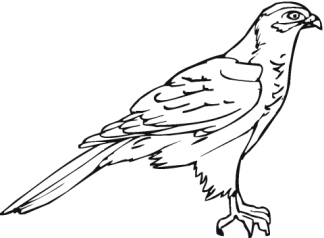 The three categories for a food chain are 1)	2)	3)1) Producers: _____________________________________________________________________ (Plants)2) Consumers: ___________________________________________________________________(Animals)There are ___________ types of Consumers1) Carnivores2) Herbivores3) _______________Carnivores: only eat meat (other animals)Herbivores: _________________________________________________________________________Omnivores: eat both ________________ (animals) and _______________.3) Decomposers: eat _____________things and turn them back into dirt, or ____________.Examples: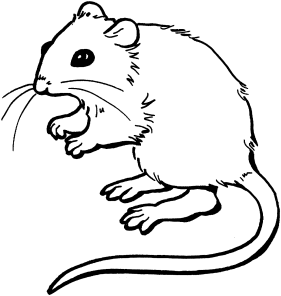 1) Mushrooms2) ________________3) ________________Describe the following animals as either a producer, consumer or decomposer. For the consumers, make sure to include if they are a carnivore, herbivore or omnivore. Please use complete sentences! (Ex: A _____ is a ______.)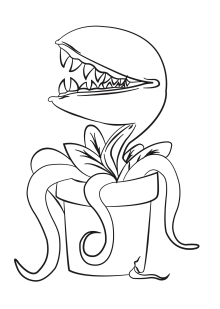 1)2)3)4) 5) 6)7)8)9)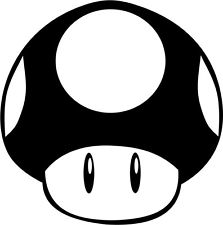 10)